https://forms.gle/goEP1M1MG26v8cPh7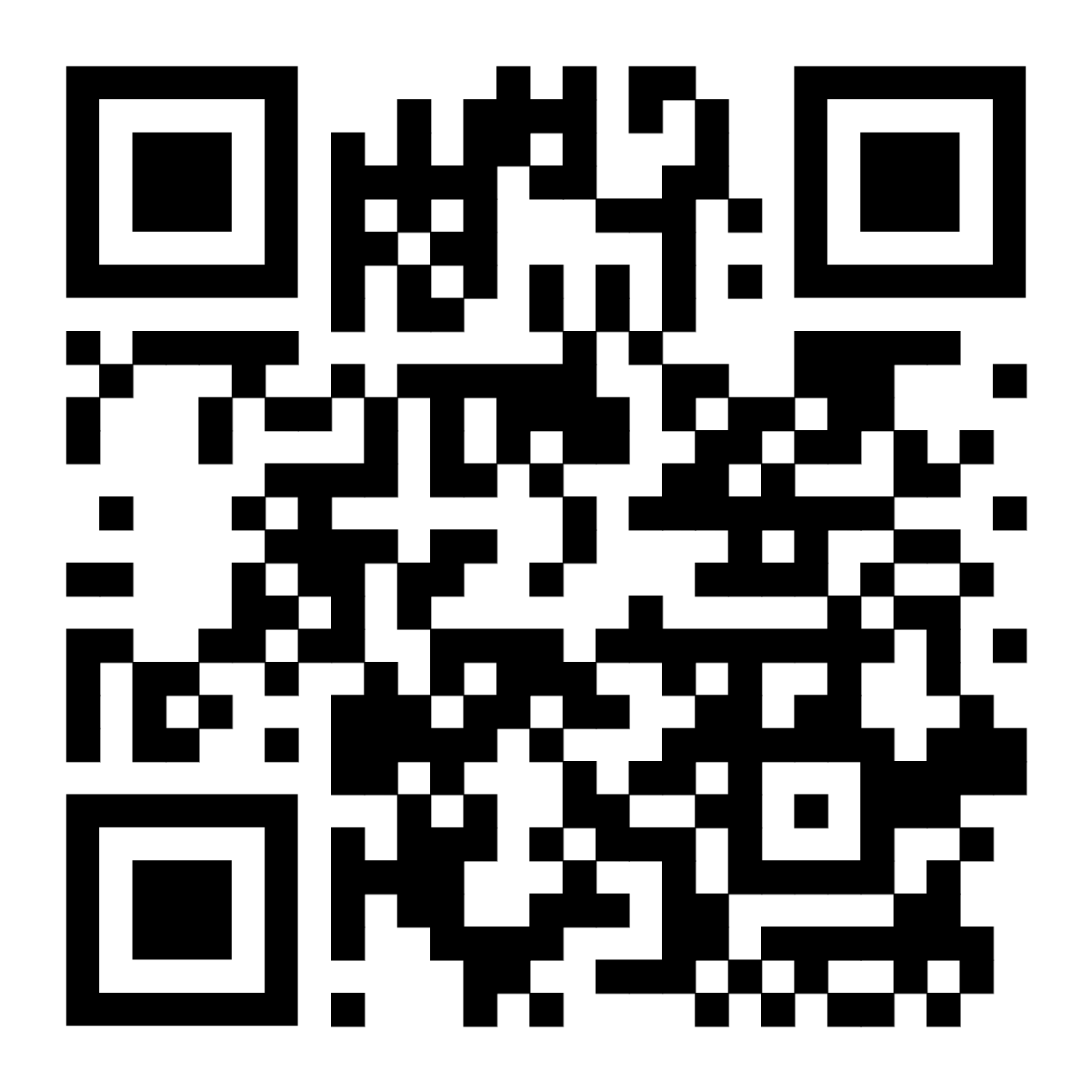 